英国物理学会（IOP）出版社IOP ebooks介绍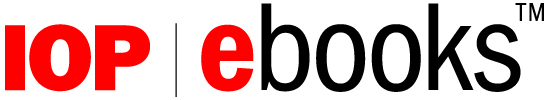 IOP电子图书简介IOP ebooks是IOP出版社最新推出的电子图书项目，该项目将通过创新的数字出版方式，建造一个高质量的物理图书合集，为您带来物理领域的领先声音。IOP电子图书是首套也是唯一的由物理学专业学会出版的电子图书, 2014年荣获ALPSP出版创新奖项，学术价值极高。内容简介2014-2015年度IOP出版社计划出版电子图书95本，分为两个选集：IOP 拓展物理选集 IOP Expanding Physics  （10本 + 20本）选集汇集了全球顶尖作者的高质量工作，在物理及相关学科关键领域的整个研究形式基础上，出版了主要研究观点的高质量内容，为研究生、博士生以及高级科研人员们提供参考。IOP简明物理选集 IOP Concise Physics  （25本 + 40本）简明物理选集由IOP出版社和美国摩根克莱普尔出版共同出版，为研究界带来跨学科的电子书合集。该选集致力于用简明的文字向人们介绍当今迅速发展的领域或主题。阅读人群从本科生一直到科研人员，是物理及相关学科研究的必备资料。首次由物理学协会出版的电子书英国物理学会出版社IOP是全球顶尖的专注于物理及相关学科的科技出版社，也是该领域首家推出电子图书项目的学协会出版社。高质量内容IOP ebooks数据库将提供物理及其相关领域的跨学科的权威性内容。学科范围十分广泛，包括： 半导体研究，原子、分子物理，理论物理，电子结构，材料科学，网络科学，可再生能源，气象物理，工程学，数学和光物理等。IOP电子图书平台功能特点综合的平台----您可以在IOP Science上同时看到IOP高质量的电子图书和电子期刊。兼容电子阅读器----IOP ebooks中的图书和内容将以HTML、PDF、EPUB等多种格式出版。迅速的出版时间----在收到书稿后4个月内，电子图书即可上线。多媒体内容----图书中还将包含视频、音频等多媒体内容，给读者一个前所未有的全新阅读体验。网络研讨会----作者网络研讨会（webinars）作为IOP电子书的附属功能将被列入IOPscience中。ePUB文档的Math ML功能和HTML版本的MathJax功能将确保公式将能够完美地呈现给读者。无DRM限制----IOP电子图书无DRM限制，无并发用户数限制，给读者一个宽松的使用环境。免费提供MARC数据。IOP电子图书顶尖的作者IOP电子图书数据库提供来自全世界顶尖作者的多学科著作。包括来自美国哈佛大学、美国麻省理工大学（MIT）、英国帝国理工学院、美国密歇根州立大学、爱丁堡大学、马里兰大学、欧洲核子研究中心CERN、美国圣母诺特丹大学、俄罗斯科学院、美国德克萨斯州大学奥斯丁分校、美国天普大学、瑞典斯德哥尔摩大学、加拿大西安大略大学、英国伯克郡皇家医院、英国埃尔斯特大学、美国北卡罗来纳大学等著名高等研究机构的学者们。IOP电子图书的作者们均为各自领域内的领头人，发表过大量的学术论文，平均发表论文百篇以上，平均文章总引用量2000余次，每年平均引用次数超过90次，代表了各自领域内的高水平。4． 访问方式      IOP主网站： http://iopscience.iop.org/books